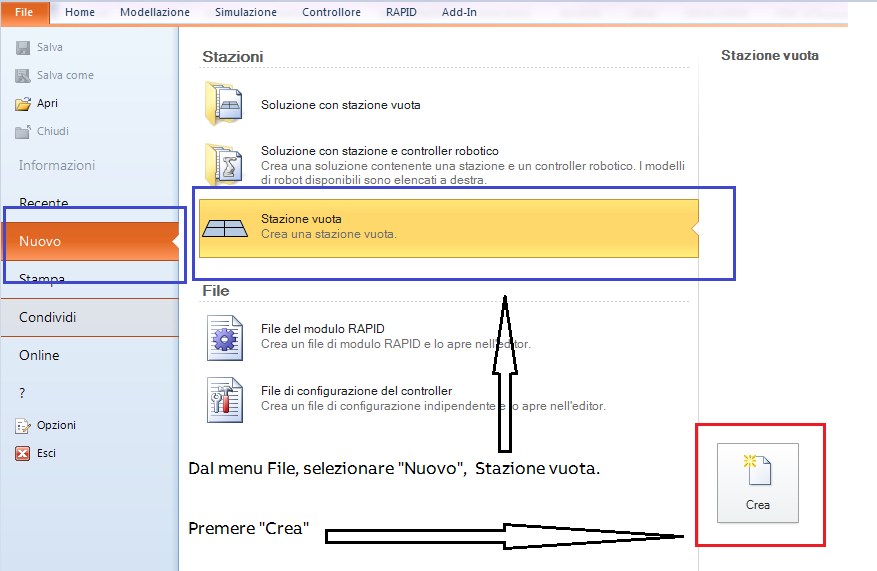 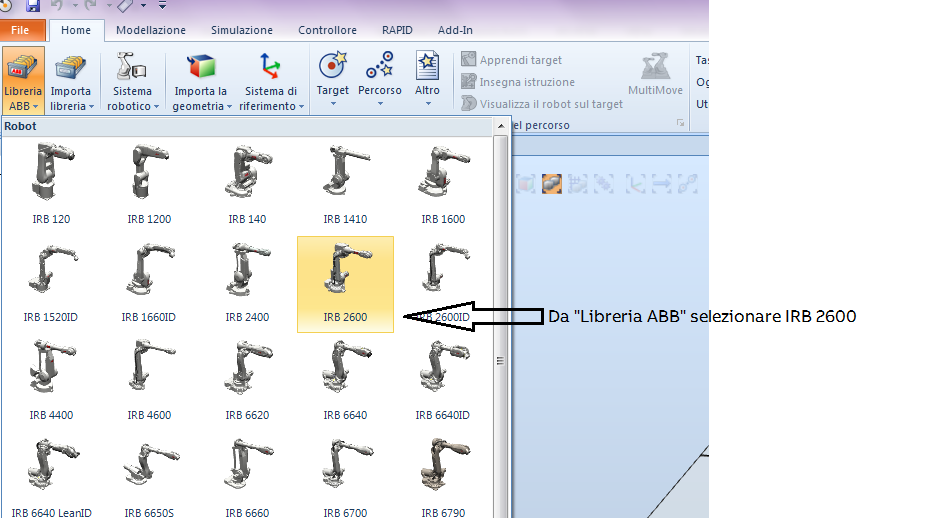 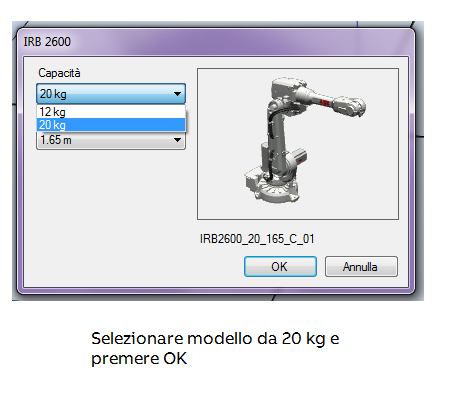 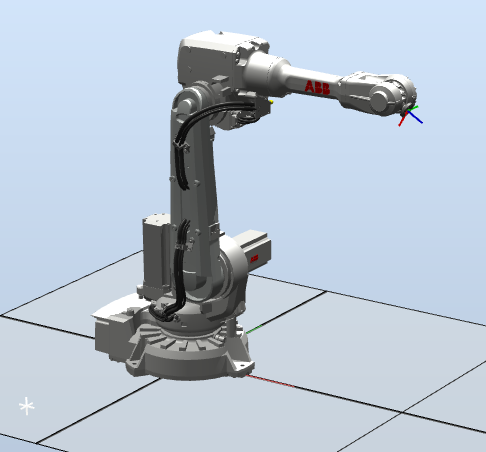 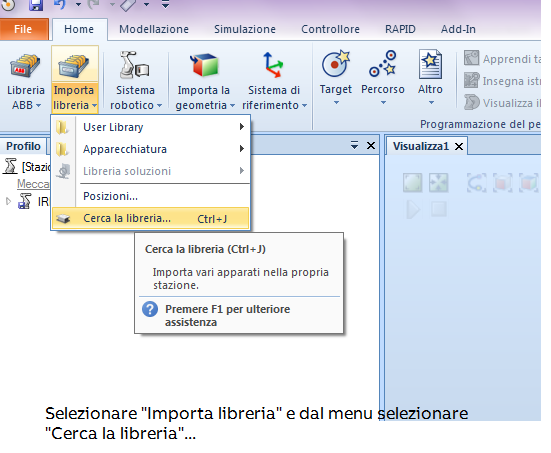 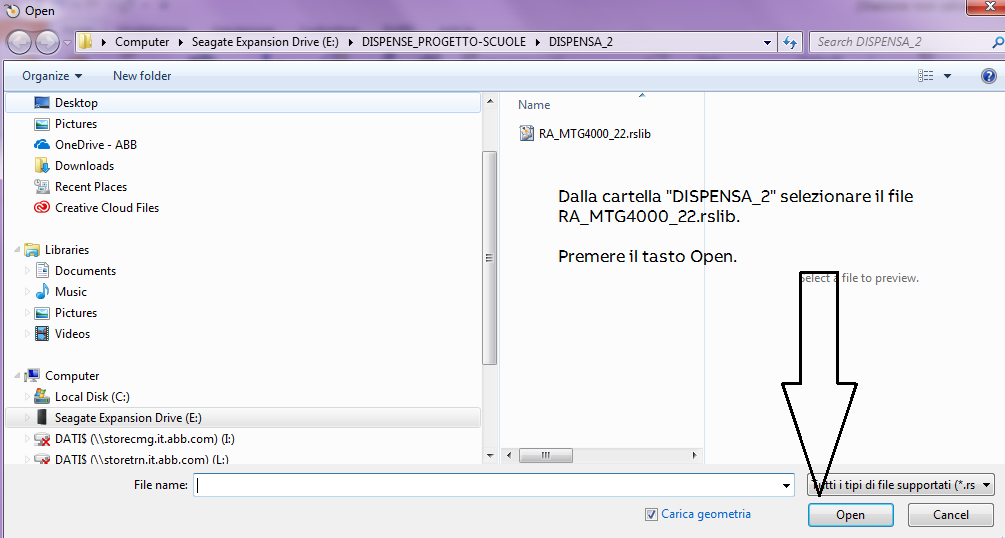 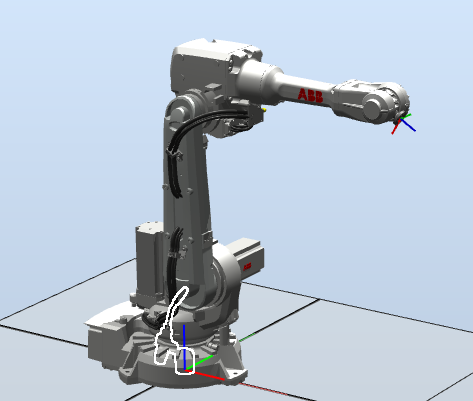 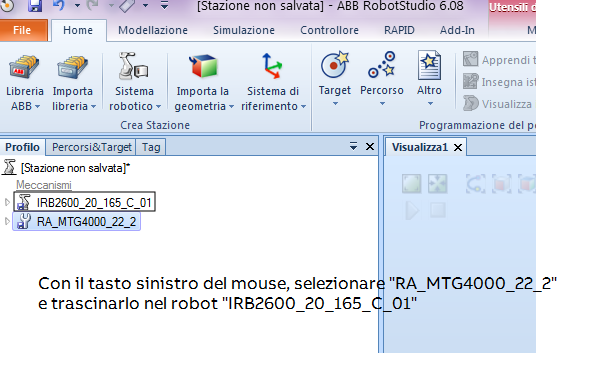 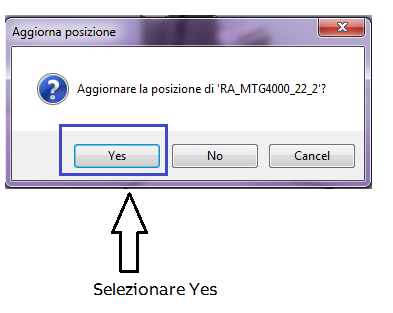 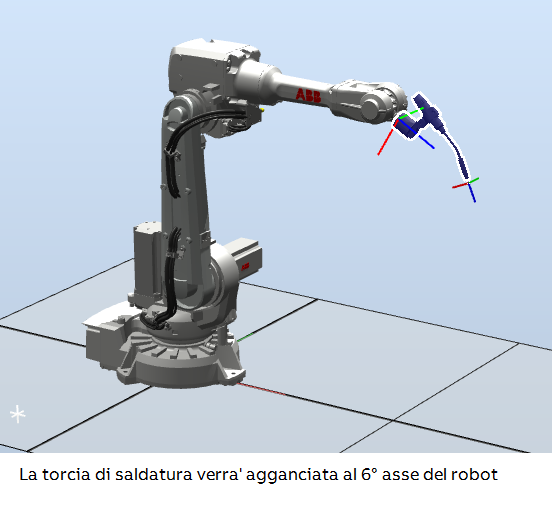 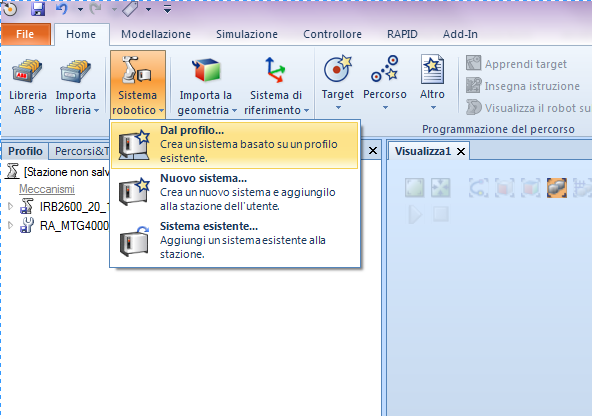 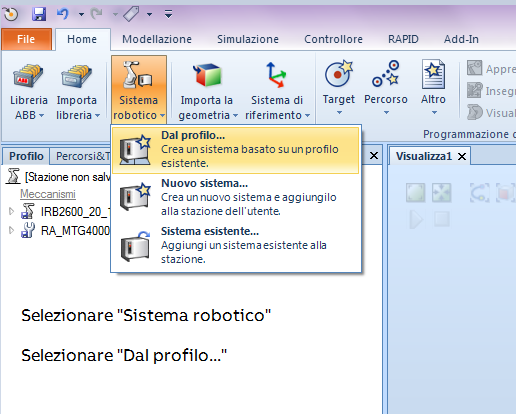 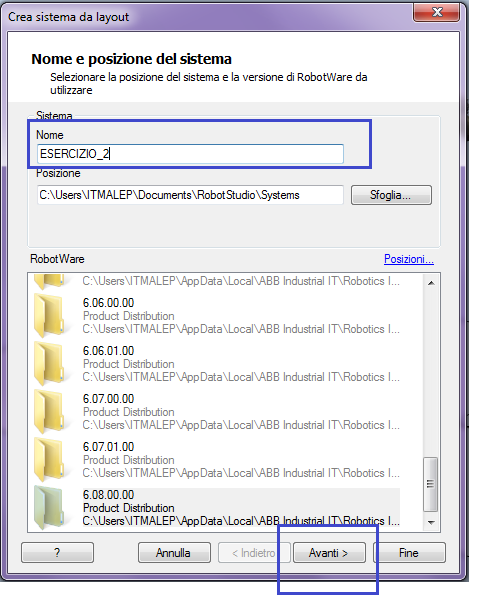 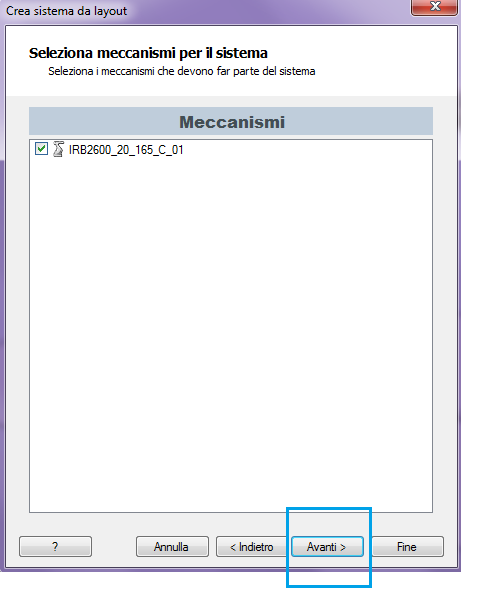 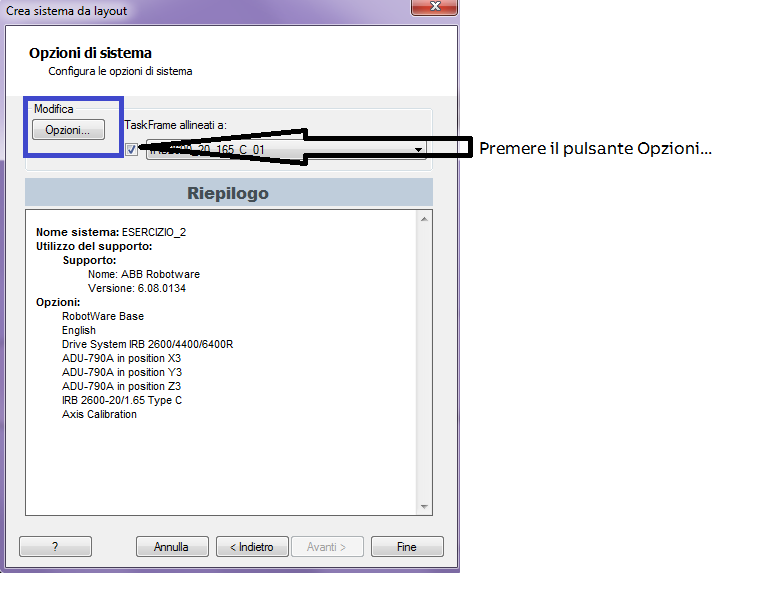 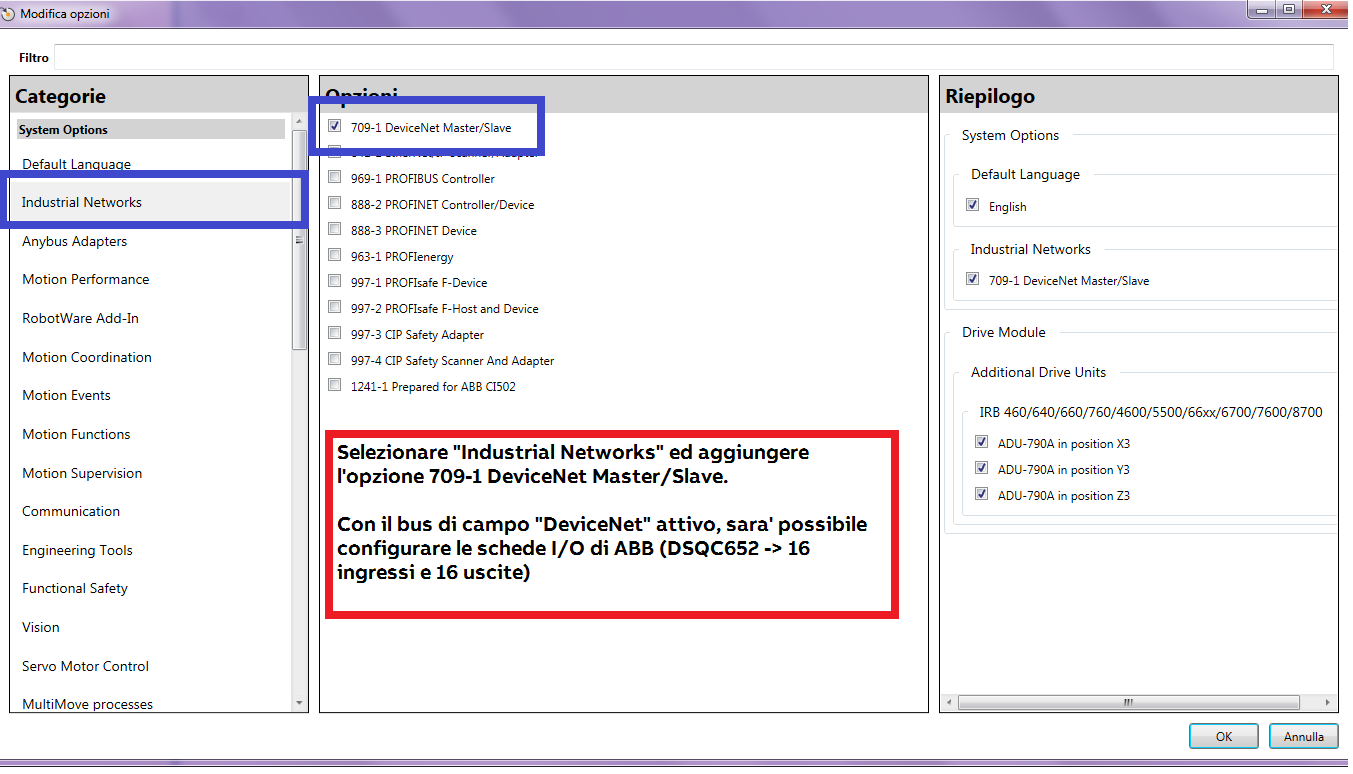 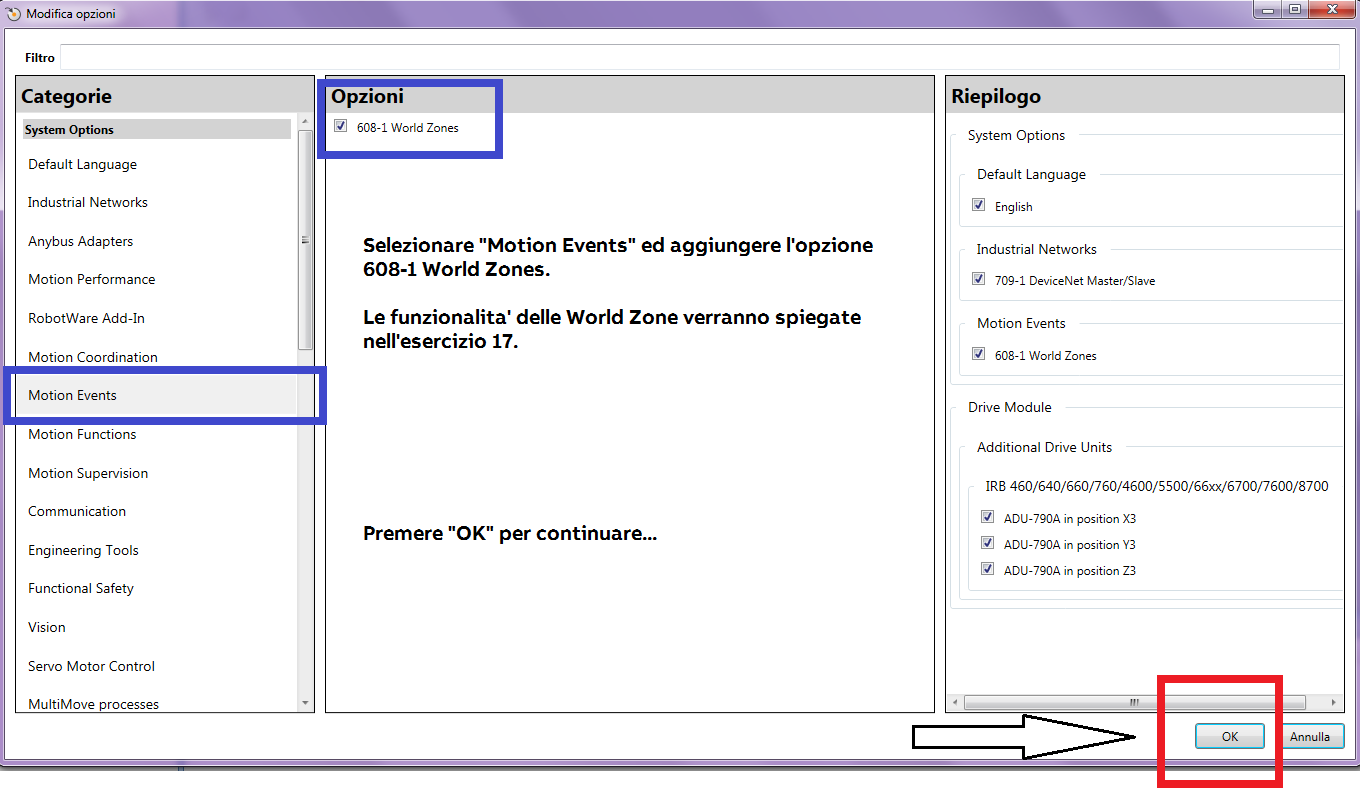 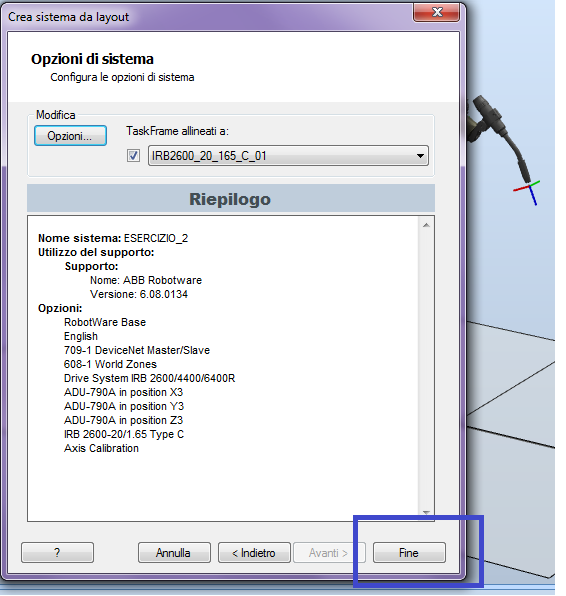 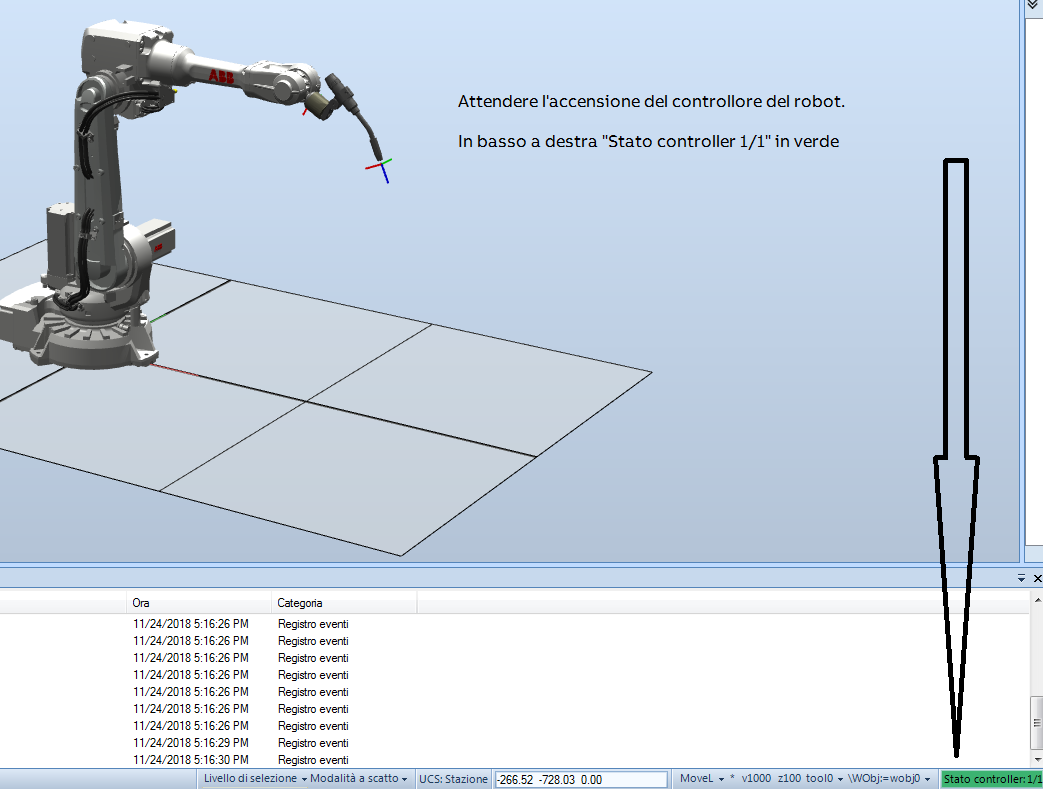 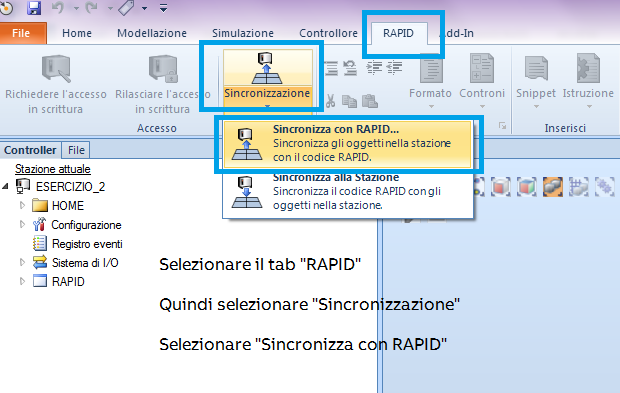 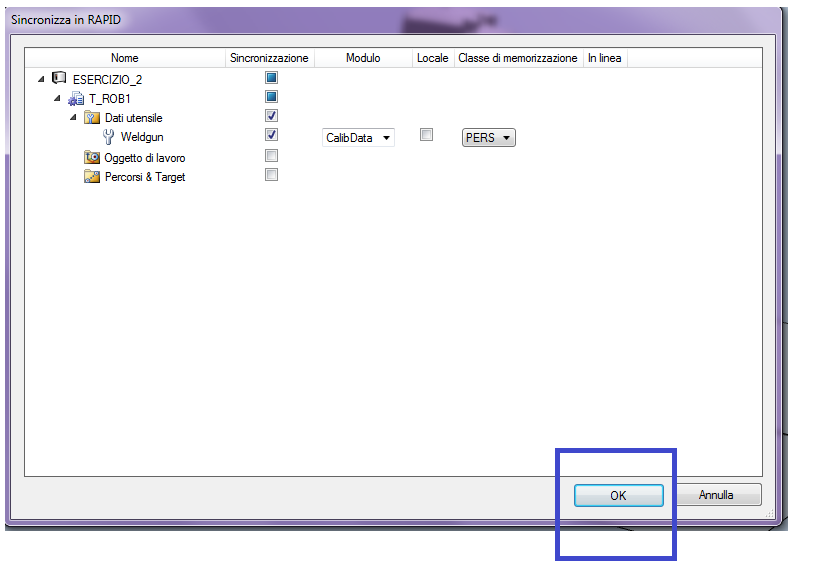 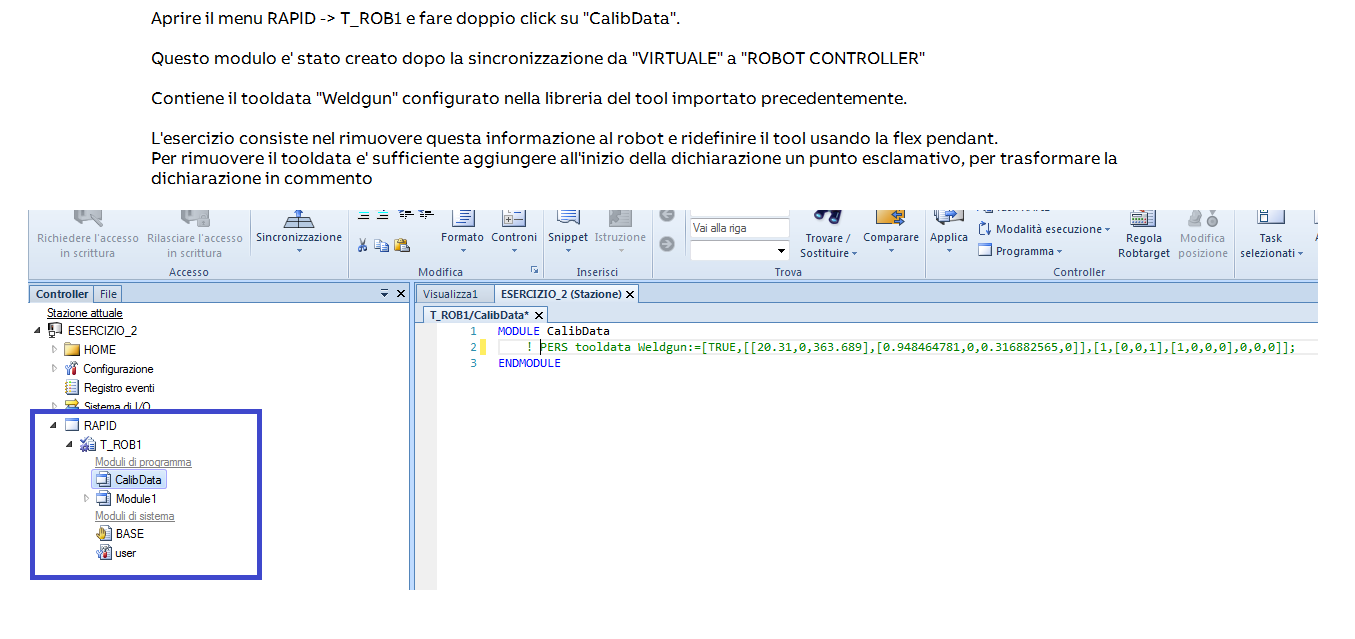 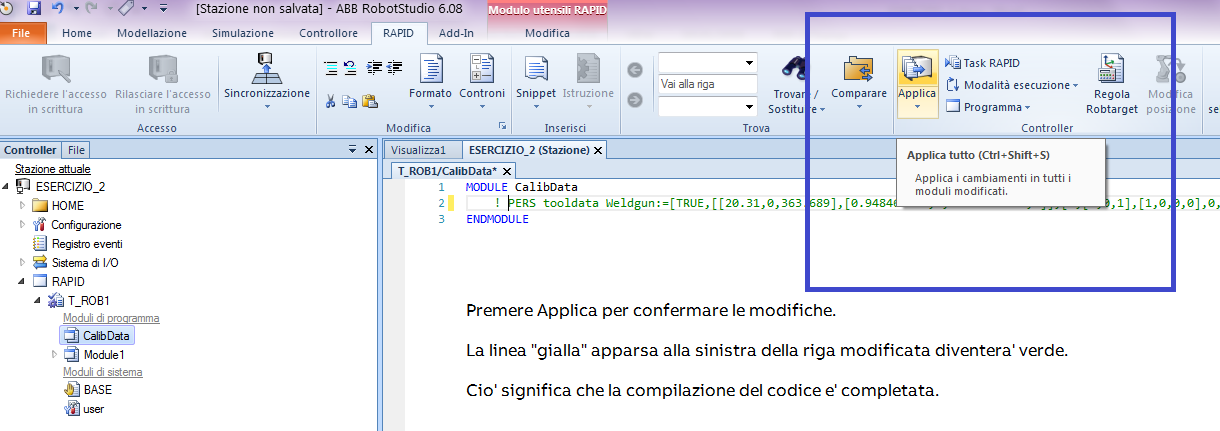 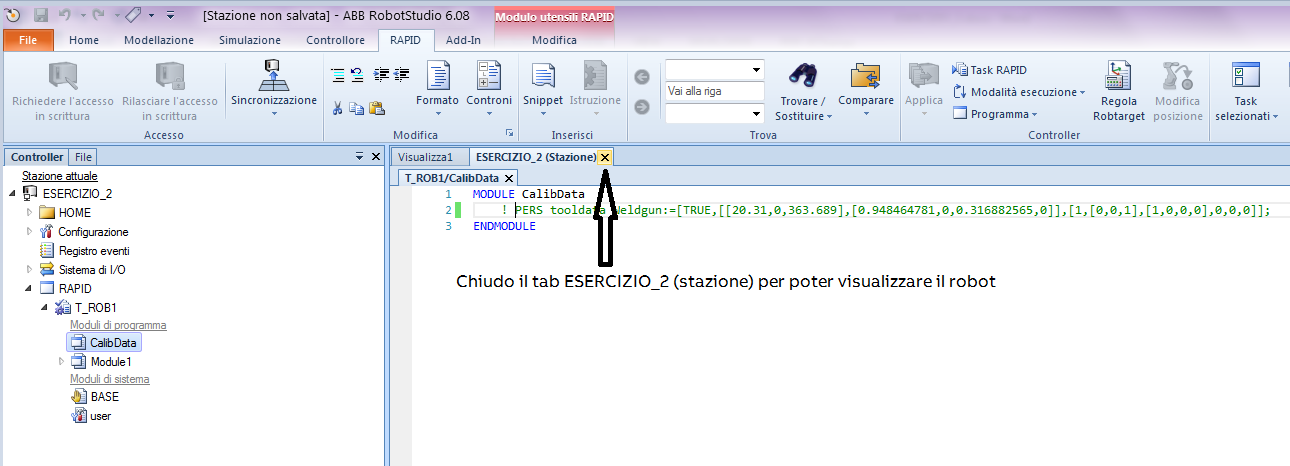 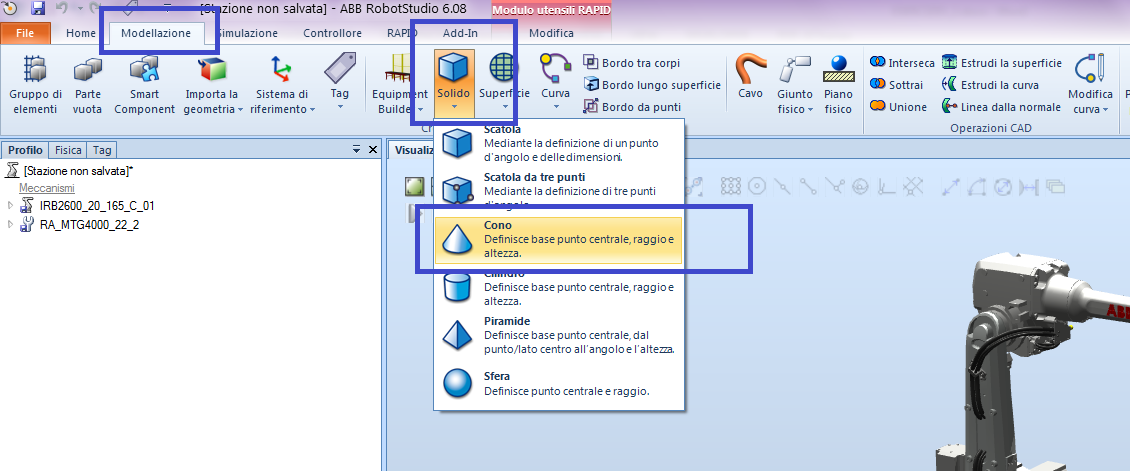 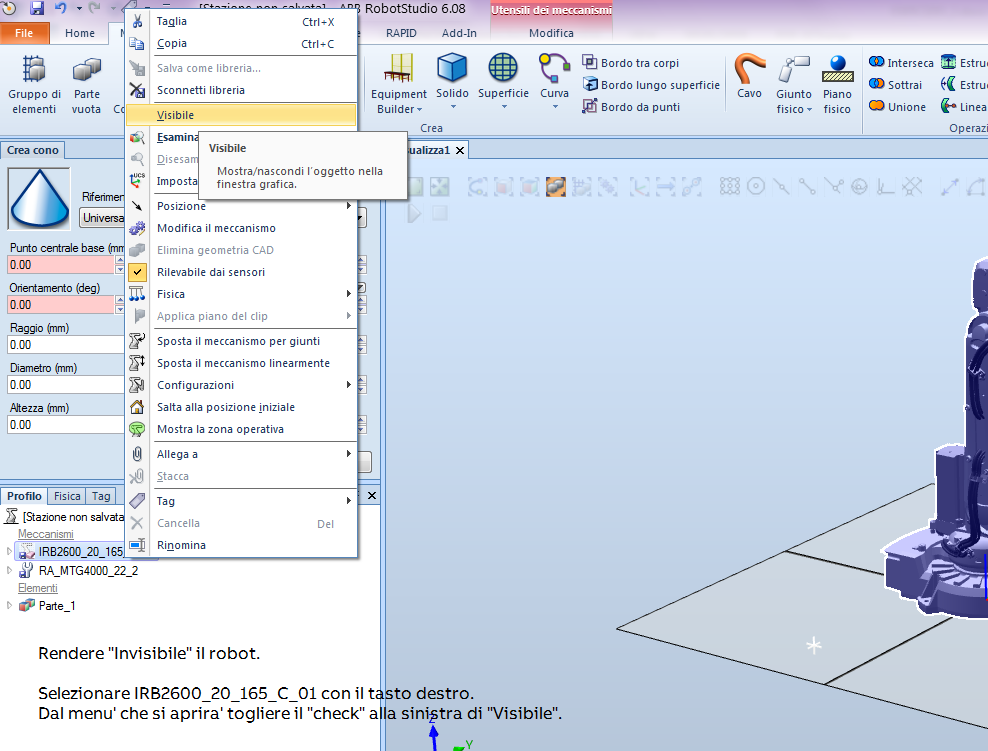 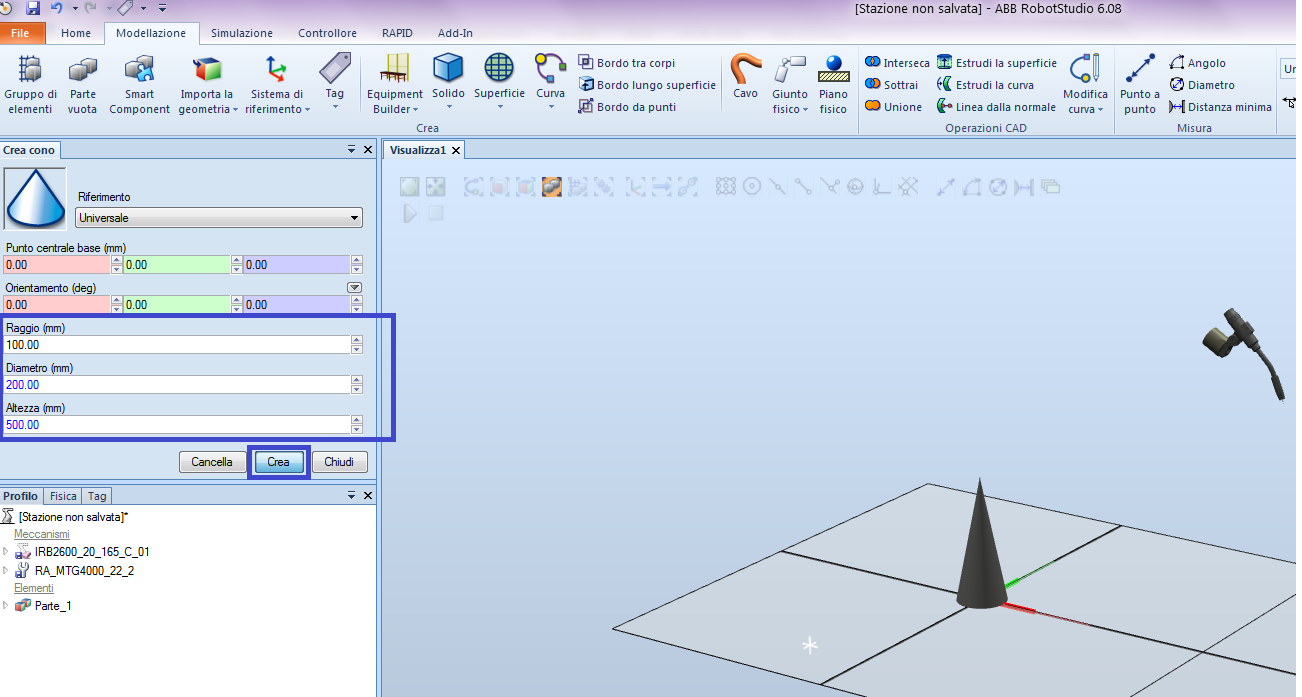 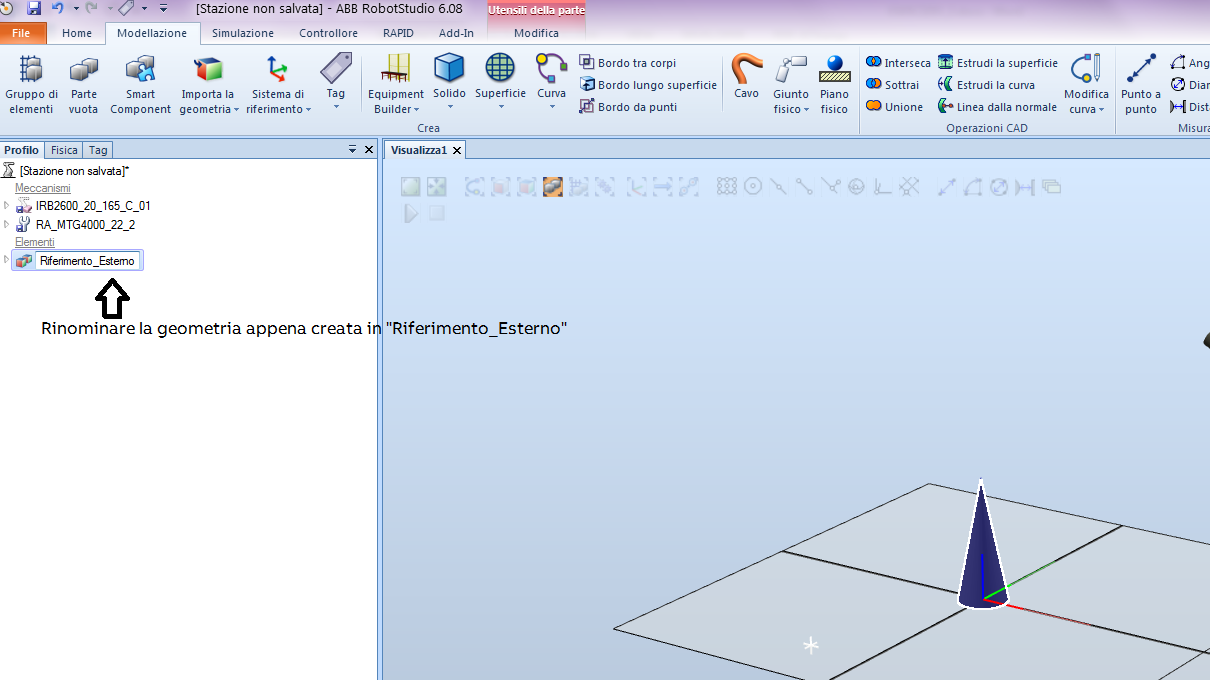 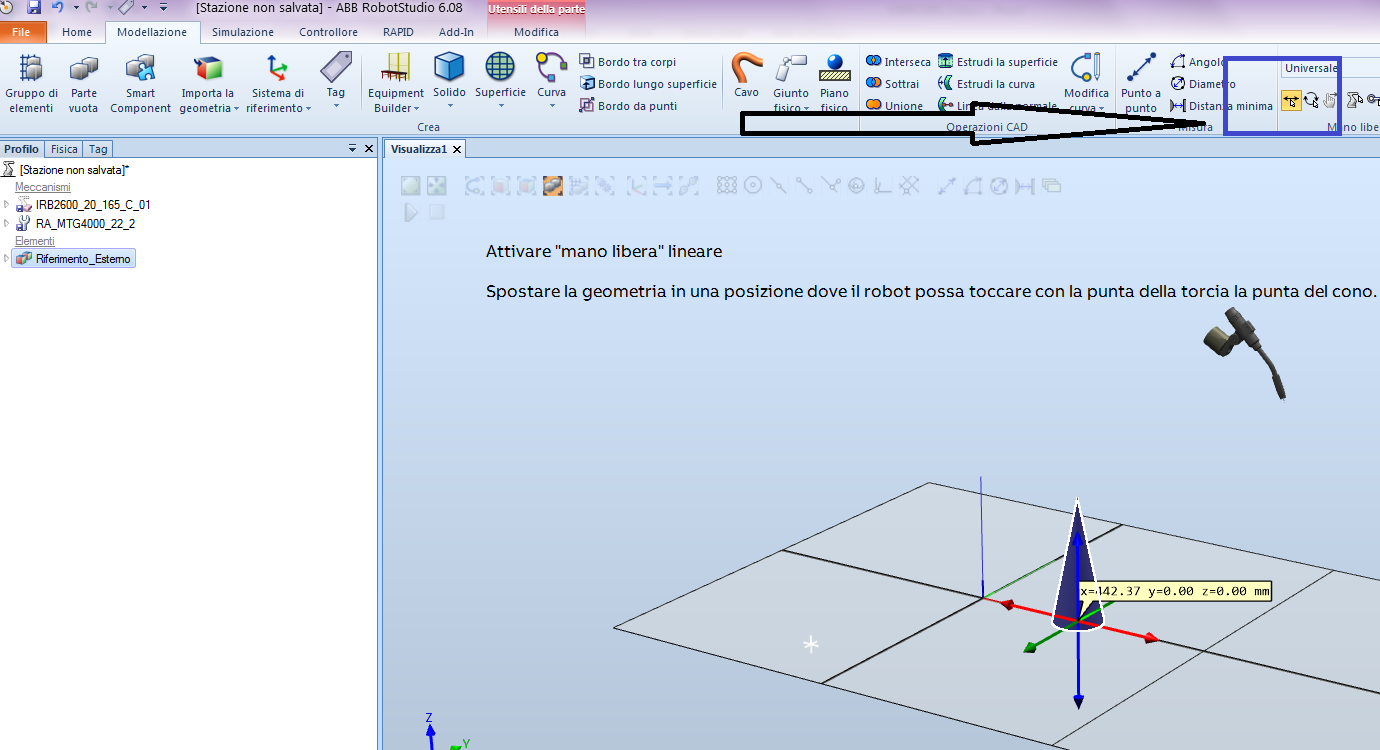 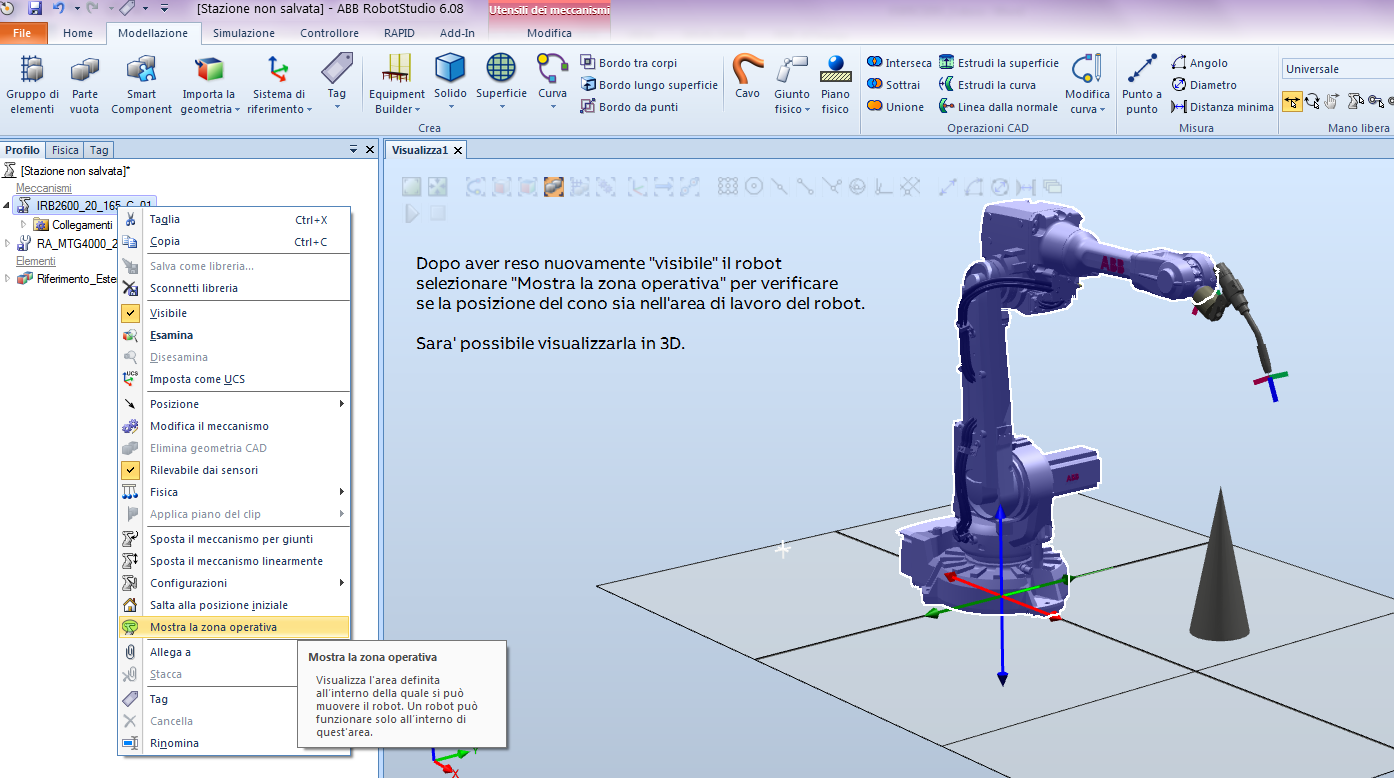 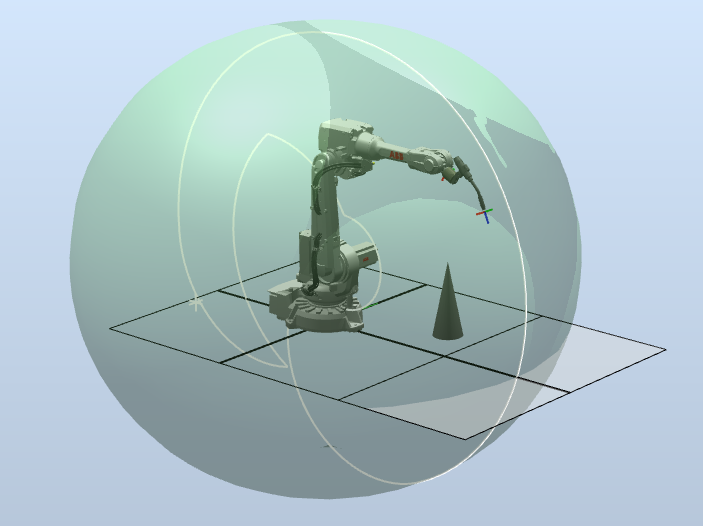 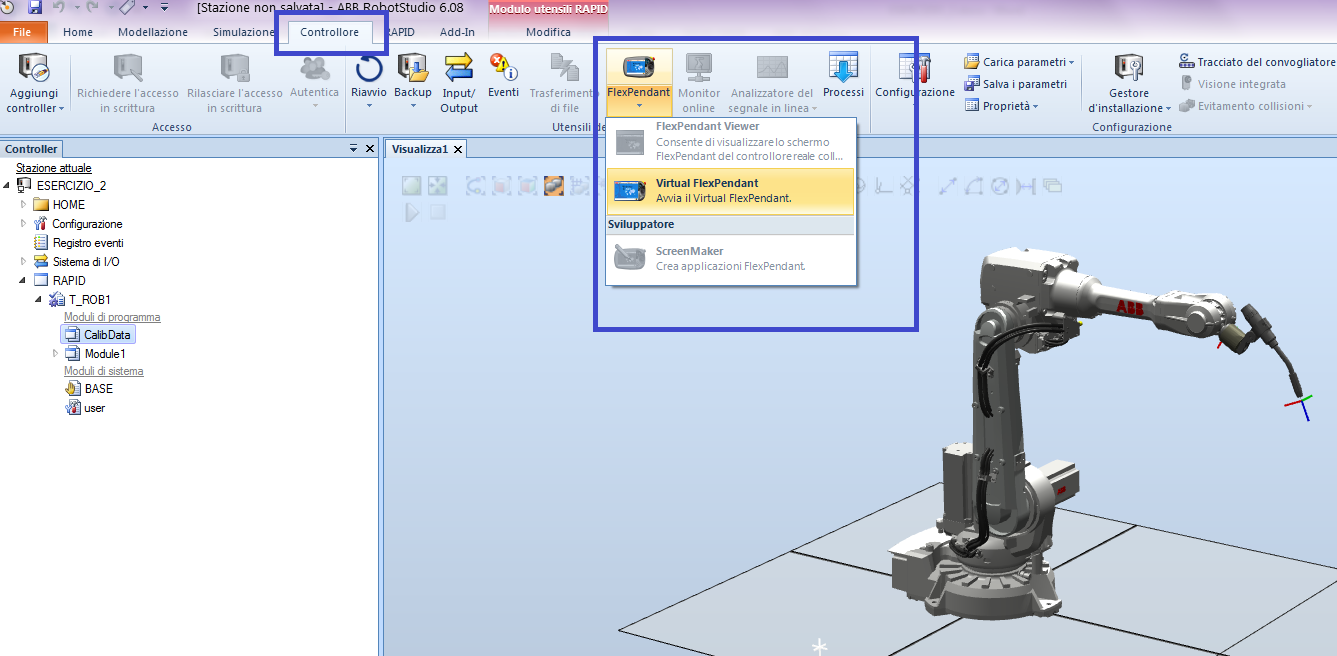 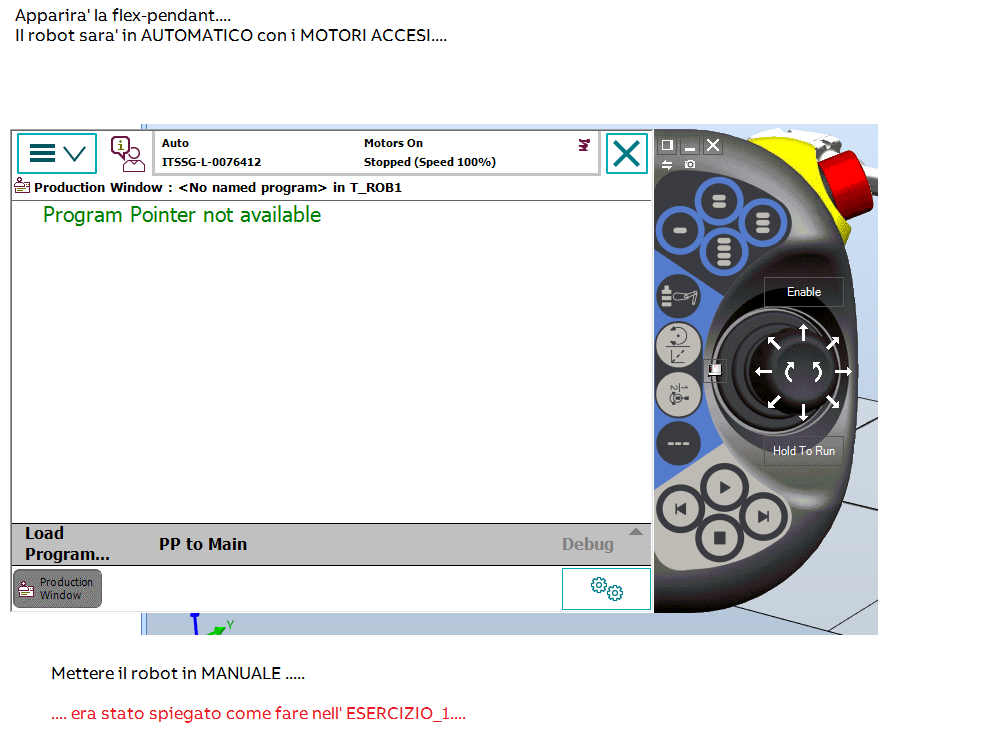 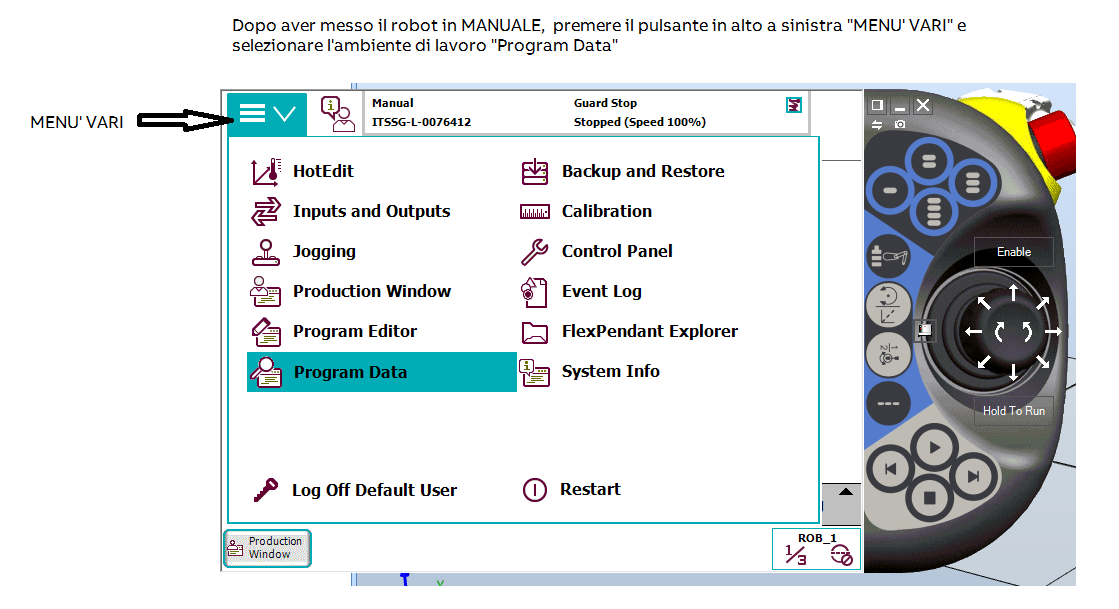 A questo punto seguire il seguente video come viene spiegato“COME DEFINIRE UN NUOVO TOOLDATA UTILIZZANDO LA FLEXPENDANTChiamare il tool  “tWeldGun” ed utilizzare il “Metodo 4 punti”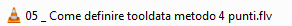 Bisogna ottenere un errore significativo inferiore a 0.2 mm !!!Ad obiettivo raggiunto salvare la stazione ed eseguire il “Pack&Go”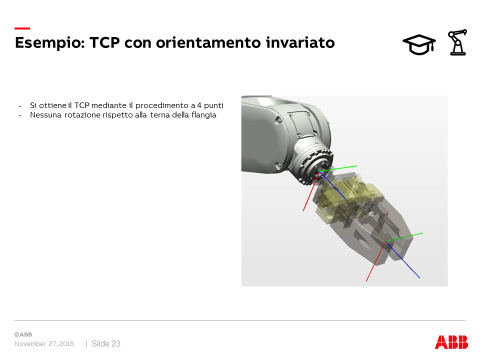 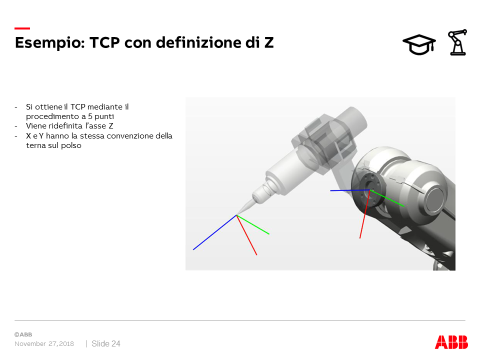 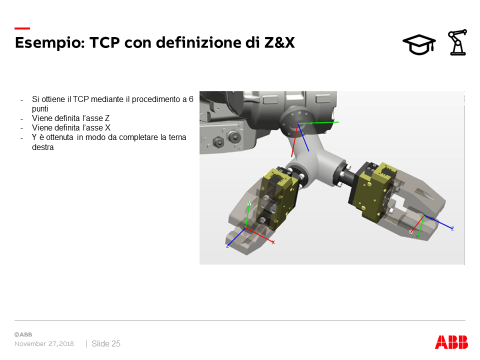 